УДК 621.3А.П. Корнеев(г. Могилев, Белорусско-Российский университет)Экспериментальное исследование системы с распределенными параметрами в частотной областиEXPERIMENTAL RESEARCH OF THE SYSTEM 
WITH DISTRIBUTED PARAMETERS IN THE FREQUENCY DOMAINПредставлено экспериментальное исследование системы с распределенными параметрами в частотной области. Приведено описание программно-аппаратного комплекса и комплекта измерительных устройств экспериментального стенда. Максимальная относительная погрешность экспериментальных значений относительно теоретических расчетов. не превысила 10%.An experimental study of a system with distributed parameters in the frequency domain is presented. A description of the software-hardware complex and a set of measuring devices of the experimental stand is given. The maximum relative error of the experimental values relative to theoretical calculations. did not exceed 10%.Ключевые слова: экспериментальное исследование, система с распределенными параметрами, программно-аппаратный комплекс.Keywords: experimental research, distributed parameter system, hardware and software complex.Многочисленные объекты различных областей техники представляют собой системы с распределенными параметрами (СРП). К ним относятся длинные линии электропередач, трубопроводы для перекачки воды и нефти, объекты, включающие длинные стержни (как, например, в бурении — колонна труб, в глубинно-насосных установках – штанга, в подъемных механизмах – трос и канат) и т. д. Недостаточно точное математическое описание такого оборудования приводит к большим погрешностям при анализе и синтезе систем управления, к уменьшению точности их работы, а в наиболее неблагоприятных случаях – к потере устойчивости электропривода и возникновению незатухающих колебаний, а в наиболее неблагоприятных случаях к разрушению установки [1, 2].Для исследования электромеханических характеристик СРП экспериментальный стенд снабжен комплектом измерительных устройств. Система измерения обеспечивает измерение и сохранение данных:- напряжений в диапазоне от -400В до +400В с точностью не менее 0.1%;- тока якоря двигателя в диапазоне от -10А до +10А с точностью не менее 0.1%;- напряжения, снимаемого с тахогенератора в диапазоне от 0В до +2,5В.Для упрощения дальнейшей обработки полученной информации существует связь системы измерения с персональным компьютером и возможность сохранения получаемых данных.Для получения заданной точности измерения в цифровой системе сбора данных необходимо наличие в ней аналогово-цифровых преобразователей с количеством цифровых разрядов не менее 10.Частота дискретизации в соответствии с дискретной теоремой Найквиста должна быть не менее чем в два раза больше частоты самого быстро изменяющегося сигнала – (отношение частоты дискретизации к частоте среза системы для возможности воспроизведения сигнал должно быть не менее двух) [3]. Так как частота питающего напряжения, а соответственно и тока равна 50 Гц, частота дискретизации должна быть не менее 100 Гц.Для получения информации о токе двигателя используется программно-аппаратный комплекс. Аппаратная часть представлена сенсорным модулем, который может использоваться для измерения высоковольтных аналоговых сигналов, а также для мониторинга процессов в силовых электрических цепях. Устройство имеет четыре гальванически развязанных аналоговых входа для измерения высоковольтного напряжения (диапазон входных напряжений от +600 В до -600 В), а также один аналоговый вход для измерения низковольтных напряжений, снимаемых с шунта (диапазон входных напряжений на измерительном шунте от +150 мВ до -150 мВ). Разрядность аналогово-цифровых преобразователей по всем каналам равна 12. Элементом, ведущим обработку информации в составе модуля, является микроконтроллер Fujitsu MB90F543. Для разработки управляющих программ используется среда программирования Softune Workbench for FR-microcontroller. Программирование контроллера осуществляется при помощи комплекта программ StrimShell - StrimServer ОДО «СТРИМ». Разработанная управляющая программа позволяет производить измерения по четырем каналам напряжения с частотой до 4 кГц. Данные преобразования формируются CAN-фреймом, которые в последствии передается по CAN-шине. Далее они преобразуются CAN-USB конвертером и перенаправляются в персональный компьютер, где в последующем может производиться их дальнейшая обработка.Программная часть комплекса основана на комплекте программ StrimServer и CANMonitor, позволяющих фиксировать и сохранять информацию, полученную от сенсорного модуля в режиме реального времени.Экспериментальные исследования проводились на стенде, описанном в [4]. Полученные данные сводим в табл. 1 и 2.Таблица 1. Экспериментальные значения ЛАЧХ СРП.На рис. 1 представлены теоретические (тонкой линией) и экспериментальные (толстой линией) ЛАЧХ СРП.L, дБ f,ГцРис.1 Теоретическая и экспериментальная ЛАЧХ СРПДалее проводились экспериментальные исследования для проверки разработанной методики синтеза системы управления ЭМС СРП, рассмотренной в [5]. Полученные данные сводим в табл. 2. Таблица 2. Экспериментальные значения ЛАЧХ СРПНа рис.2 представлены теоретические (тонкой линией) и экспериментальные (толстой линией) ЛАЧХ СРП с обратной связью, снимаемой с точки .L, дБ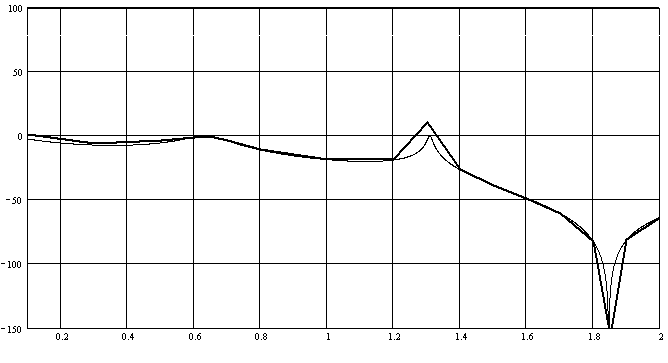 f,ГцРис.2 Теоретическая и экспериментальная ЛАЧХ СРП с обратной связьюКак видно из графиков экспериментальные значения подтвердили правильность теоретических расчетов. Максимальная относительная погрешность не превысила 10%.Список литературы1. Киселев, Н.В. Электроприводы с распределенными параметрами / Н.В. Киселев, В.Н. Мядель, Л.Н. Рассудов. – Л.: Судостроение, 1985. – 220 с.2. Рассудов, Л.Н. Расчет электроприводов с распределенными параметрами с помощью цепных дробей / Л.Н. Рассудов, В.Н. Мядзель // Системы управления технологическими процессами: Кн.– Новочеркасск, 1981.– С. 108-116.3. Анхимюк, В.Л. Теория автоматического управления / В.Л. Анхимюк, О.Ф. Опейко, Н.Н. Михеев. – Мн.: Дизайн ПРО, 2000. – 352 с.4. Karneyev, A.P. Development of a stand for research of systems with the distributed parameters  / A.P. Karneyev, G.S. Lenevsky // Journal of the Technical University of Gabrovo, Vol. 41’ 2011 (32-35).5. Кабушева, В.В. Синтез системы управления электромеханической системы с распределенными параметрами/ В.В. Кабушева , А.П. Корнеев, Г.С. Леневский // Информационные технологии, энергетика и экономика: Материалы докладов XIII межрегиональной науч.-техн. конф. студентов и аспирантов в 4-х т., Смоленск. 14-15 апреля 2016 г. // филиал «МЭИ (ТУ)» – Смоленск, 2016. Т.1– С. 307–310.Материал поступил в редколлегию 15.09.20.Частота круговая, рад/с0,10,30,50,60,650,7Коэффициент усиления, dB1-6,1-3,86,311,1-1,5Частота круговая, рад/с0,81,01,21,31,41,5Коэффициент усиления, dB-10,6-18,4-18,710,5-26,5-38,3Частота круговая, рад/с1,61,71,81,851,92,0Коэффициент усиления, dB-48,5-60,5-82,7-156,6-81,2-63,6Частота круговая, рад/с0,10,30,50,60,650,7Коэффициент усиления, dB1-6,1-3,8-0,9-0,3-3,8Частота круговая, рад/с0,81,01,21,31,41,5Коэффициент усиления, dB-10,6-18,4-18,710,5-26,5-38,3Частота круговая, рад/с1,61,71,81,851,92,0Коэффициент усиления, dB-48,5-60,5-82,7-156,6-81,2-63,6